 Cornelissen Consult i.s.m. 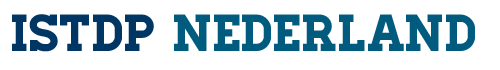 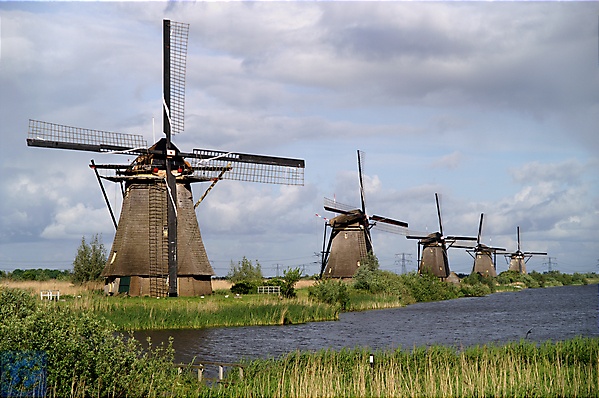 Cornelissen Consult i.s.m. Intensive Short Term Dynamic Psychotherapy Nederland organiseert voor de periode 2020-2021een nationale aspirant core-trainingOrganisatie/facturatie en uitvoering berust bij Cornelissen Consult. Erkend door CRKBO, IEDTA, ISTDP-International en Stichting ISTDP-NederlandOpzet en doel van de opleidingDe Aspirant ISTDP-therapeut opleiding duurt 1 jaar en is op de praktijk gericht. Daarna is het mogelijk om een vervolgopleiding te volgen, de zgn. verdiepingscursus. Aan het einde van de gehele opleiding 3 jaar) wordt de cursist geacht zelfstandig ISTDP-diagnostiek en therapie te kunnen uitvoeren. Als aspirant therapeut zet men de eerste stappen op deze weg en maak je kennis en oefen je met de basistechniekDe opleiding bestaat uit een theoretisch en een praktisch deel. Het theoretische deel van de opleiding heeft als doel de cursist vertrouwd te maken met de theorie die aan de methode ten grondslag ligt en de bijbehorende begrippen. In het praktijkgedeelte leert de cursist de methode in de praktijk toe te passen, de interventies op basis van een juiste diagnostiek te selecteren en deze op een effectieve manier te gebruiken.De aspirant opleiding bestaat uit in totaal 5 blokken van drie dagen. Elk blok bestaat uit:Theoretische Technische Cursus (TTC) - duur 1 dag Presentatie en uitleg van de theoretische begrippen / Literatuurbespreking / Videopresentatie / Demonstratie / Rollenspel / Discussie / Toetsing / EvaluatieSupervisieblok (vanuit de eigen therapeutische praktijk) - duur 2 dagen Het supervisieblok is een practicum waarin de cursist leert de methodiek toe te passen. Het  practicum  biedt de cursist de gelegenheid om het eigen therapeutisch handelen te onderzoeken en te verbeteren.  Dit gebeurt aan de hand van een door de cursist ingevuld supervisieformulier en video-opnames. De opnames worden samen met de opleiders/supervisoren en medecursisten besproken. De supervisie vindt plaats in groepsverband zodat er ook sprake is van exemplarisch leren. Vanuit de supervisie worden de leerdoelen opgesteld voor de volgende periode.IntervisieDe intervisiesessies zijn bedoeld als ontmoetingsplek voor core-groepleden waar men met elkaar de successen en moeilijkheden in eigen therapieën kan bestuderen en bespreken. Daarnaast worden de sessies gebruikt om samen literatuur te bespreken en te refereren. Van de intervisiebijeenkomsten wordt een logboek bijgehouden dat inzichtelijk is voor de opleiders.Voor wieDe coregroep-opleiding staat open voor psychotherapeuten en psychiaters. GZ-psychologen kunnen zich eveneens aanmelden. De eerste dag van elk blok geldt ook als een studiedag waar collega’s werkzaam in de GGZ op kunnen inschrijven. Definitieve toelating is ter beoordeling van de opleiders.OpleidersOpleiders en  supervisoren, erkend door IEDTA en Stichting ISTDP NederlandDrs C.L.M. Cornelissen, Socioloog- Psychotherapeut (Hoofdopleider)Drs. C. van ’t Hof, GZ-psycholoog-Psychotherapeut (Opleider i.o.)InschrijvingDoor middel van insturen van het inschrijvingsformulier start u de inschrijfprocedure. Wanneer wij een opleidingsplaats voor u beschikbaar hebben wordt u door ons uitgenodigd voor een kennismakingsgesprek. Bij een wederzijds akkoord kunt u bij ons de Opleiding ISTDP volgen.
U kunt uw inschrijvingsformulier opsturen naar: C.Cornelissen Burg. Stulemijerlaan 16 4611 EE, Bergen op Zoom. Of e-mail naar: cornelis.cornelissen@gmail.comKostenDe kosten voor de opleiding zijn € 750,- per blok (lunch inbegrepen).Accreditatie en erkenningHet met goed gevolg afronden van de aspirant-opleiding geeft een nationale erkenning bij de stichting KDP-Nederland als aspirant-ISTDP therapeut. De hier beschreven opleiding is te beschouwen als een specialisatie voor psychotherapeuten en geeft toegang tot het ISTDP therapeutenregister van de stichting KDP Nederland, van de NVPP als aspirant lid, Het volledige lidmaatschap verwerft u door de vervolgopleiding te doen Accreditatie wordt aangevraagd bij de Nederlandse Vereniging voor Psychiatrie (NVvP) en de Federatie voor Gezondheidszorg Psychologen (FGzP) en de NVP.InformatieVoor vragen en overige informatie kunt u mailen naar: cornelis.cornelissen@gmail.com  Of kijk op: www.istdp-nederland.nlTotale tijdsinvestering (excl. literatuur voorbereiding en evt. huiswerkopdrachten)Totale tijdsinvestering (excl. literatuur voorbereiding en evt. huiswerkopdrachten)Totale tijdsinvestering (excl. literatuur voorbereiding en evt. huiswerkopdrachten)1 jaar aspirant2 jaar verdiepingTheoretisch technisch onderwijs40 uur80 uurGroepssupervisie80 uur (waarvan 5 uur individueel)160 uur(waarvan 10 uur individueel)Intervisie1x per twee weken1x per twee wekenStudiebelasting 2 uur per week gemiddeldStudiebelasting 2 uur per week gemiddeldStudiebelasting 2 uur per week gemiddeld                                           aspirant opleidingsjaar                                           aspirant opleidingsjaar                                           aspirant opleidingsjaarBlok 1Inleiding op de ISTDPSamenhang der begrippenCentral Dynamic Sequence: een behandelprotocolTechniek:Confrontatie-Identificatie-Clarificatie (deel 1)Tien basisregels van de ISTDPBlok 2De conflictdriehoek De personendriehoekAfweer (defenses)TCP-linkFysiologie van de emoties, inleiding Blok 3Angst en de fysiologische en neurobiologische begrippenAssessment van angst en angstregulatieBlok 4Weerstand en Emoties: Spectrum van psychoneurosen / Afweer en Weerstand / Fysiologie van de emoties en neurobiologische aspectenBlok 5SuperegopathologieIdentificatie van Ego met het SuperegoScheiden van Superego en EgoProjecties